C.V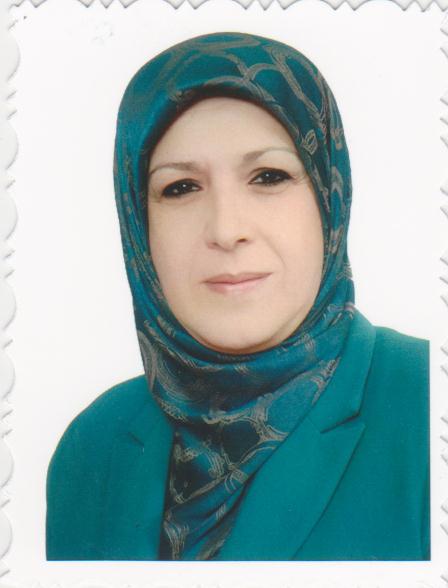 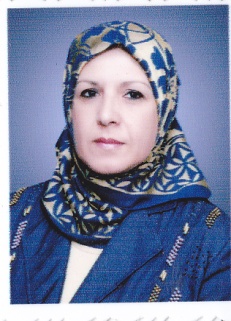 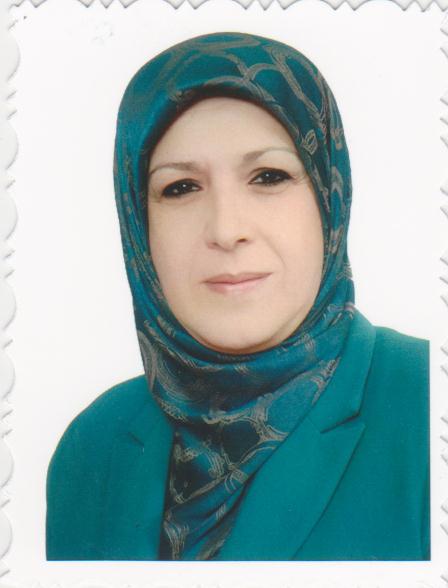 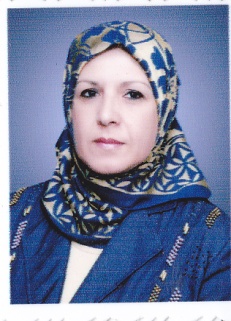 Name:  Sawsan Abd Muslim Mohammed Albasri	 Date of Birth: 07 – 30 - 1960 Religion: MuslimMarital statues: MarriedNo. of children: 3Specialization: Chemical EngineeringPosition: Professor of Chemical Engineering/Faculty of Engineering/University of BaghdadScientific Degree:  ProfessorWork Address: College of Engineering-University of BaghdadMobile: +9647902368263  E-mail: sawsan.albasri@fulbrightmail.org     First,    Scientific Certification:       Second,     Career:Third,     University Teaching.      Fourth,  Courses taught:   Fifth,   Thesis supervision:   Sixth,    Conferences participation:  Seventh,     Scientific Activities:  Eighth,   Research Projects in The Felid of Specialization to The Environment and Society or the Development of Education: Ninth,   Membership: Scientific Committee in the department Examination committee in the department               Different committees in the department     Tenth,    Awards and Certificates of Appreciation:      Eleventh,       languages:     Arabic     EnglishDateCollegeUniversityDegree science1981EngineeringBaghdadB.Sc.1996EngineeringBaghdadM.Sc.2006EngineeringBaghdadPh.D.From -ToWorkplaceCareerNo.1981-1996College of EngineeringAsst. engineer11996- till nowCollege of EngineeringMember of teaching staff2From -ToThe (Institute / College)UniversityNo.1996-till nowCollege of EngineeringBaghdad1YearSubjectDepartment No.1996-1998Physical ChemistryChem. Eng. Dept.11998-2002Environmental Pollution and Industrial Safety Chem. Eng. Dept.22006-till nowReactor DesignChem. Eng. Dept.32011- till now nownowInterfacial Phenomena-PhDChem. Eng. Dept.41981-1996Tutorials in physical chemistry, plant design, engineering drawing, labs of physical chemistry, unit operations, properties of petroleum, properties of engineering materials, control.Chem. Eng. Dept.51996- till nowSupervision of graduation projects of undergraduate studentsChem. Eng. Dept.6YearDepartmentThesis Title – M. Sc.No.2009Chem. Eng. Dept.Extraction of medicinal compounds from botanicals using bulk liquid membrane in rotating film contactor By Raheeq B. Alsaadi12010Chem. Eng. Dept.The Application of Microwave technology in Demulsification of Water-in-Oil Emulsion for Missan oil fields By Mortatha Saadoon Mohammed22013Chem. Eng. Dept.Microwave Assisted Demulsification of Crude Oil Emulsions Using Organic Additives and Ionic Liquids ByWatheq Kareem Salih32014Chem. Eng. Dept.Treatment of Oilfield Produced Water Using Ionic Liquids in a Dissolved Air Flotation System ByAws Abbas Fadhil42015Chem. Eng. Dept.The Effect of Asphaltene on the Stability of Iraqi Water in Crude Oil Emulsion By Sally Duraid Maan5YearDepartmentThesis Title – Ph. D.No.2015Chem. Eng. DeptCharacterization of a flow -by fixed bed electrochemical reactor composed of a vertical stack of screens for the removal of heavy metals from waste waters ByAli Hussain Abbar12015Chem. Eng. DeptExtraction of Phenol and substituted Phenols from aqueous solutions using bulk ionic liquid membranes ByMohammed Saadi Hameed2Type of ParticipationPlaceYearConferences TitleNo. 
( بحث / بوستر حضور)PaperAmman-Jordan2014The Seventh Jordan International Chemical Engineering Conference1LectureBeirut - Lebanon2011Treatment of produced water2LectureBeirut - Lebanon2011Treatment of wastewater3Outside the CollegeWithin the College Iraqi Visiting Fulbright Scholar in USIraqi Scholar lecture series (IIE)Higher Education Faculty and Staff Training Program in GermanySeminars committee of undergraduate studentsCommittee with Ministry of Higher Education and Sci. Res.Seminars committee  of postgraduate studentsSabbatical leave at Missouri University of Science and TechnologyNo.Research TitlePlace of  PublicationYear1Removal of Phenolic Compounds from Synthesized Produced Water by Emulsion Liquid Membrane Stabilized by the Combination of Surfactant and Ionic LiquidDesalination and Water Treatment, Vol.110, pp. 168–17920182Cadmium removal from simulated chloride wastewater using a novel flow-by fixed bed electrochemical reactor: Taguchi approachDesalination and Water Treatment, Vol. 74, pp. 197-20620173Removal of Benzoic Acid from Wastewater by Pickering Emulsion Liquid Membrane Stabilized by Magnetic Fe2O3 NanoparticlesDesalination and Water Treatment, Vol. 68, pp. 114–12120174Investigating the Performance of ELM Systems in Separating Organic Pollutants from Industrial WastewaterJournal of Water Process Engineering, Vol. 13, pp. 79-8720165The Effect of Asphaltene on the Stability of Iraqi Water in Crude Oil Emulsions IJCPE, Vol.17 No.2, pp.  37- 4520166Extraction of 4-Nitrophenol from Aqueous Solutions Using Bulk ionic Liquid MembranesInternational Journal of Current Engineering and Technology, Vol.6, No.220167Extraction of Phenol from Aqueous Solutions Using Bulk ionic Liquid MembranesIJCPE, Vol.17 No.1, pp.83- 9720168Electrolytic removal of zinc from simulated chloride wastewaters using a novel flow-by fixed bed electrochemical reactorIJCPE, Vol.16 No.4, pp.  31- 4320159Galvanostatic Removal of Lead from Simulated Chloride Wastewaters using a Flow-by Fixed Bed Electrochemical Cell: Taguchi approachIJSER Vol. 6, Issue 10, October 201510Improving Treatment Performance of Dissolved Air Flotation System by Using Ionic Liquids as SurfactantsIJCPE, Vol.16 No.2, pp. 31- 37201511“Performance Enhancing of Blended Ionic Liquids as Demulsfiers for Water in Oil Enulsions”The Seventh Jordan International Chemical Engineering (JICHE07) Conference, 4-6 Nov, 2, Amman – Jordan, pp.96-102.201412“Preparation and Characterization electrodeposited Cadmium+ Lead thin films from a diluted chloride solution”J. Electrochem. Sci. Technol. 5(4), 115-127 201413“Microwave Assisted Demulsification of Iraqi Crude Oil Emulsions Using Tri-octyl Methyl Ammonium Chloride (TOMAC) Ionic Liquid"IJCPE, Vol.15 No.3, pp.27-35201414“Characterization and electrochemical preparation of thin films of binary heavy metals (Cu-Pb,Cu-Cd,Cu-Zn)from simulated chloride wastewaters”Int. J. Electrochem. Sci.,Vol. 9 pp.6328 - 6351201415"The Application of Microwave Technology in Demulsification of Water- in-Oil Emulsion for Missan oil fields"IJCPE, Vol 14, No.2.201316"Oily Wastewater Treatment Using Expanded Beds of Activated Carbon and ZeoliteIJCPE, Vol.12, No. 1201117“Treatment of a High Strength Acidic Industrial Chemical Wastewater”,J. of Eng., Vol. 17,No.1201118“Hydrodynamic Interaction between Two Spheres in Newtonian and non Newtonian fluids”Journal of Applied Sciences Research, Vol. 7 No. 7201119“Hydrodynamic Study of Bed Expansion in Liquid Solid Fluidized Bed”J. of Eng., Vol. 3,No.16201020“Phosphorus Removal from Water and Wastewater by Chemical Precipitation Using Alum and Calcium Chloride”IJCPE, Vol.13,No.2200921“Extraction of Medicinal Compounds from Botanicals using Bulk Liquid Membrane in Rotating Film Contactor: Recovery of Vinblastine from Catharanthus Roseus”IJCPE, Vol.10, No.3 200922“Interference Drag between Cylindrical Particles in Stokes Flow” Eng. and Technology J,Vol.27,No.8200923“Drag Forces under Longitudinal Interaction of Two Spheres”IJCPE, Vol.8, No.2200724“Experimental Evaluation of the Virtual Mass of Two Solid Spheres Accelerating in Fluids”Experimental Thermal and Fluid Science, Vol. 31200725“Study of Performance of Air Filters in Public Shelters” IJCPE, Vol.2, No.12001YearDonorName of Awards and CertificatesNo.2002Dean of College of EngineeringAward12002Dean of College of EngineeringAward22002Dean of College of EngineeringAward32002President of Baghdad UniversityAward42003Dean of College of EngineeringAward52009President of Koya UniversityAward62011US department of stateCertificate (Fulbright Scholarship Program) 72011Dean of College of Engineering/Michigan State UniversityAward82011Dean of College of EngineeringAward92012Dean of College of Engineering/Al-Nahrain Univ.Award102012State Alumni UniversityCertificate (Project Design and Management)112012State Alumni UniversityCertificate(Debate and Public Speaking)122012State Alumni UniversityCertificate(Women’s Rights in Iraq)132012State Alumni UniversityCertificate(Resume Writing and Interviewing Skills)142012State Alumni UniversityCertificate(How to Apply for Study Abroad, Exchanges and Grants)152012State Alumni UniversityCertificate(Volunteerism in the US and Iraq)162013Dean of College of EngineeringAward172014Minister of Higher Education and Scientific ResearchAward182015Dean of College of EngineeringAward192015President of Tikrit UniversityAward202016President of The University of BaghdadAward212017President of The University of BaghdadAward222017Minister of Higher Education and  Scientific  ResearchAward232017Dean of College of Engineering/Al-Nahrain UniversityAward242017Dean of College of Engineering/University of BaghdadAward252017Dean of College of Engineering/University of BaghdadAward262018Dean of University of BabylonAward272108Head of Building and Construction Department/University of TechnologyAward282018Head of Building and Construction Department/University of TechnologyAward292018President of The University of BaghdadAward30